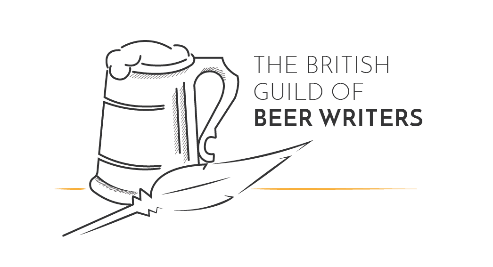 AGM 2018: RESOLUTIONProposer: Paul NunnyThat the annual membership subscription to the Guild of Beer Writers be increased from £40 to £55, effective 1 April 2018. This increase is necessary to maintain the current level of expenditure and investment to deliver greater value to Guild members. The Guild’s subscription has been held at £40 for at least a decade, and at £55 per annum is still modest compared to many similar organisations (Guild of Food Writers, £85; Guild of Travel Writers, £160).  We are also restructuring the fees charged to our corporate members, introducing a new fee structure based on organisation size which will result in a number of members paying a higher fee than they do currently. 